Tenant Balance InstructionsTo get a tenant balance, the use the transaction FPO4.  The steps are:Type /nFPO4 into the top boxA new window appears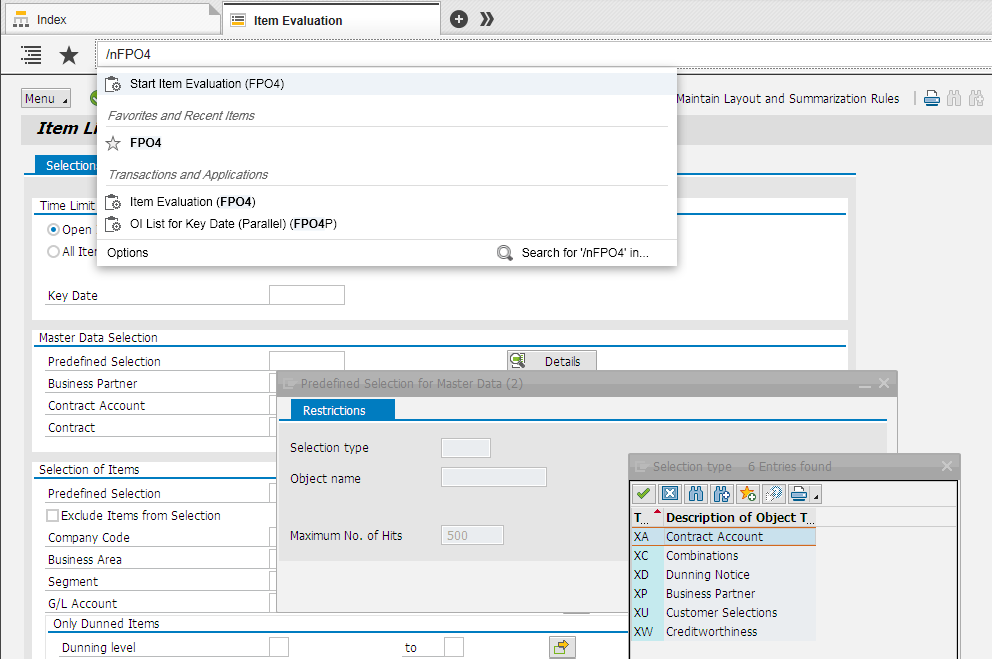 Go to the Master Data Selection > Predefined Selection boxSelect XA Contract Account as the Selection TypeEnter and find the relevant person or companySelect the appropriate Colliers or Darroch parameter:Selecting Colliers will give you all debts managed by Colliers staff (not broken down by regions)Selecting Darroch will give you all debts managed by Darroch. This also doubles as the debtos by Auckland/NorthlandSelecting individual people (ie. Carl Raumati etc..) gives you the debts where this person is nominated as the Clerk Responsible on that tenant/contract partner.Variants have been set up. Use:  the get variant button:  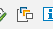 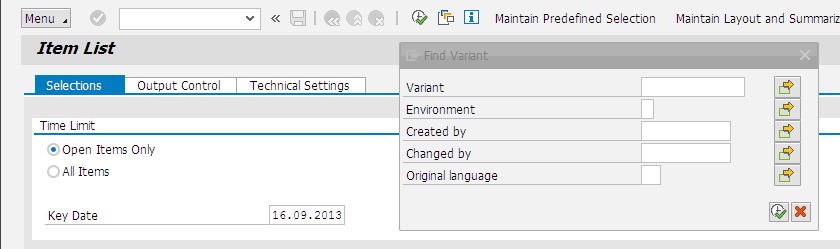 Then click the execute button and choose the option you want: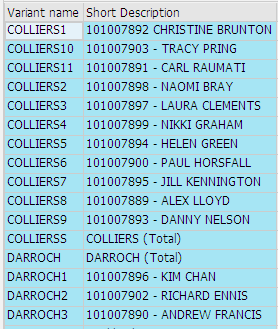 Using the variant means that other options like the 1000 company code are populated automatically.Note: When entering new Tenants/Contract Partners, please complete the “Clerk Responsible” field as this is the identifier for separating debts by RegionAdditional Note: When staff change in the future, change the business partner name from the outgoing person to the new person.  This retains all the pre-sets for the role.  Further Options to be aware of are: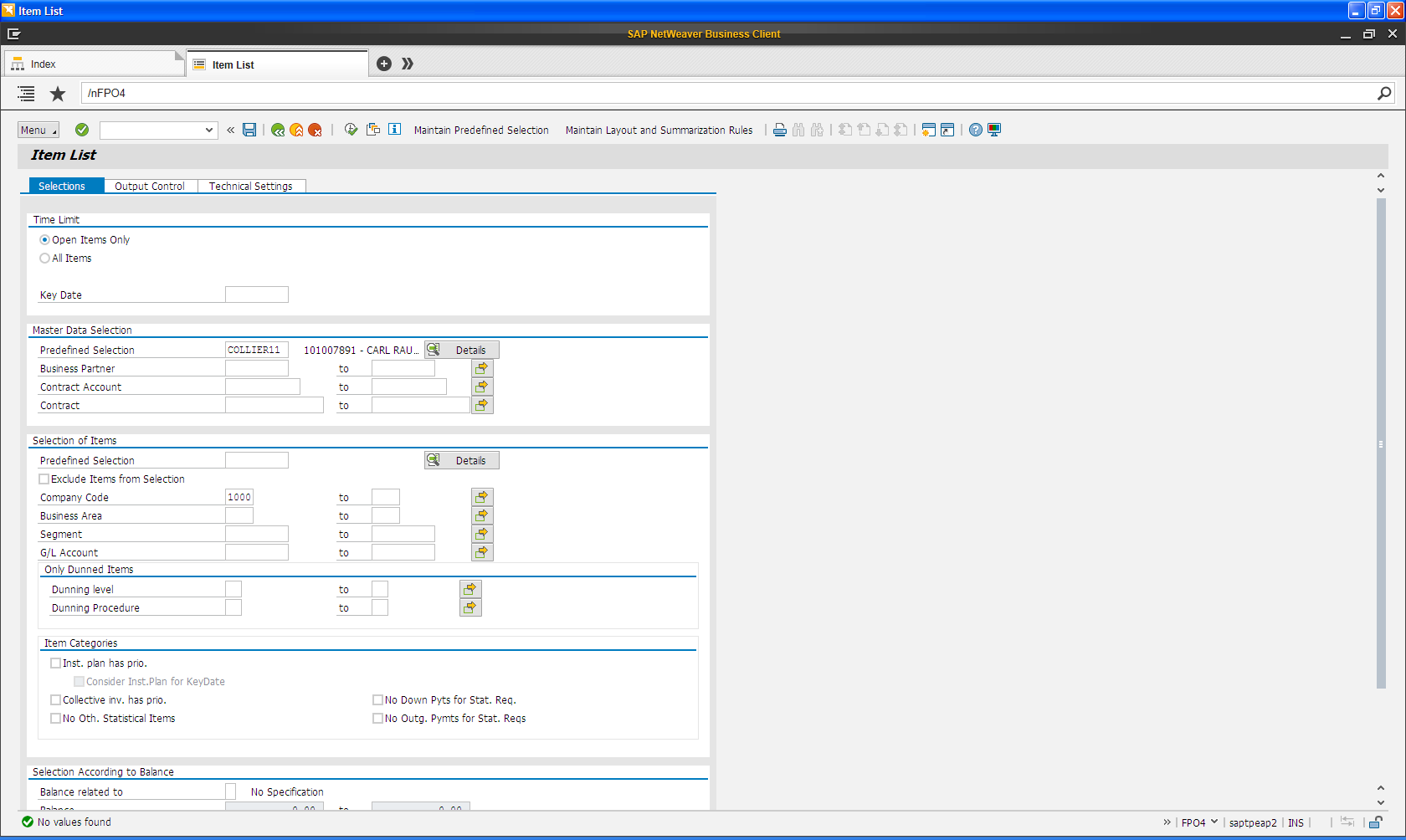 Output Control: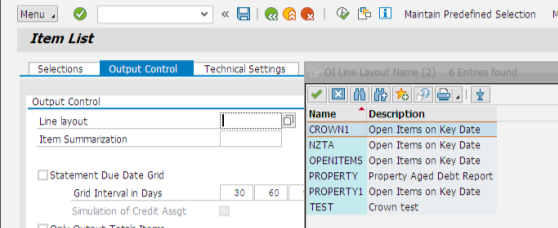 The Line Layout gives choices for property.ResultsThe PROPERTY option gives: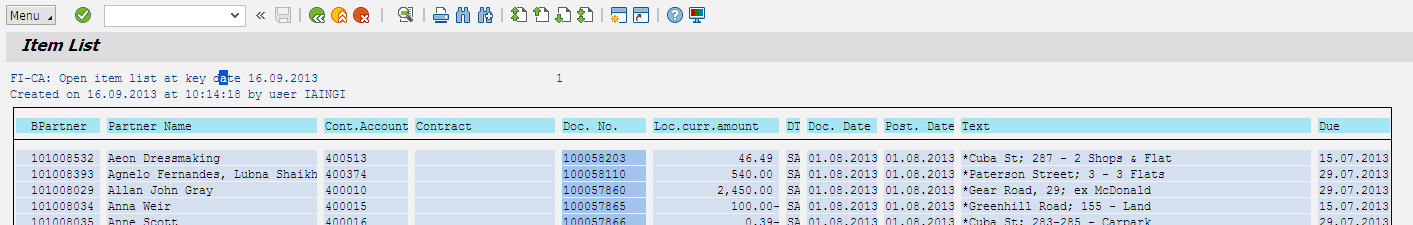 BUT use the ALV selection on the Output screen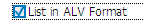 This gives a more readable layout and the layout can be changed by using the cube symbol: 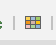 See over: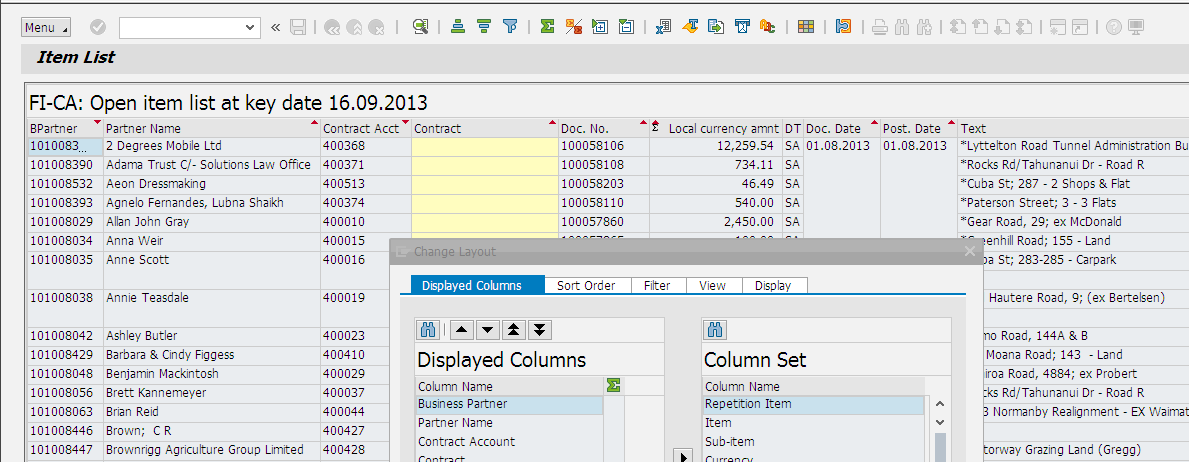 A row can be double clicked to see an individual tenant’s details.The PROPERTY1 option gives: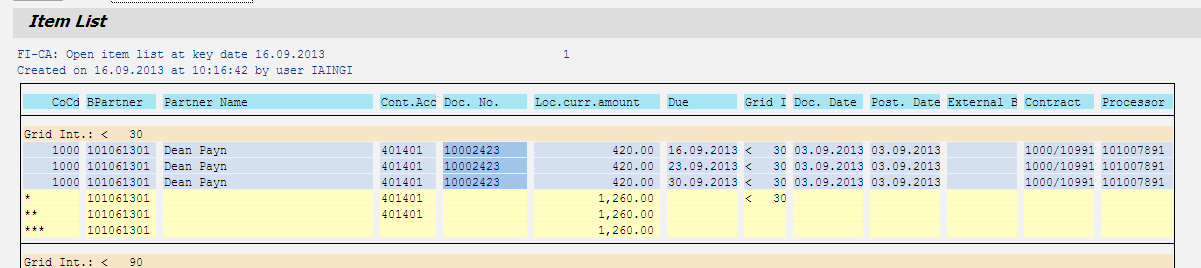 This provides an aged profile of the debt.Note: Column DT (Document Type) shows you what the payment is e.g Z2 = incoming payment, Y1 = NZTA property rent, SA = Gen. Debt PositionDouble clicking a line in any of the options gives the detail for a tenant: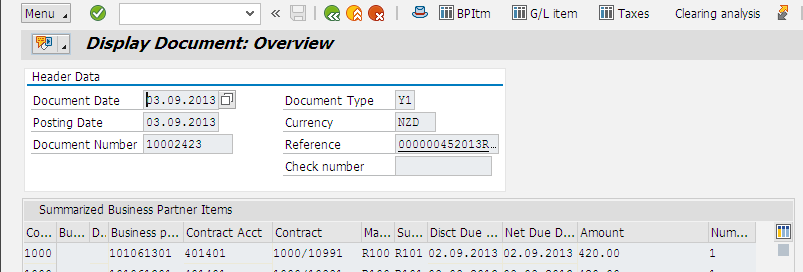 Exporting Most of the screens can be exported to Excel, use the Excel button. 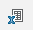 Follow the instructions from there to save the file.Open Items only will give just the unpaid debt.  All items will give a payment history.Key Date would normally set to the current date. Master Data Predefined selection discussed already Selection Predefined Selection – not set upCompany code – 1000.